ALLEGATO A DOMANDA DI PARTECIPAZIONEPiano nazionale di ripresa e resilienza, Missione 4 – Istruzione e ricerca – Componente 1 – Potenziamento dell’offerta dei servizi di istruzione: dagli asili nido alle università – Investimento 1.4: Intervento straordinario finalizzato alla riduzione dei divari territoriali nelle scuole secondarie di primo e di secondo grado e alla lotta alla dispersione scolastica Azioni di prevenzione e contrasto della dispersione scolastica (D.M. 170/2022)Titolo del progetto: TUTTI A BORDO!C.U.P. J54D22003530006Identificativo progetto: M4C1I1.4-2022-981-P-11844Avviso pubblico di selezione per personale esperto interno per i Percorsi di orientamento con il coinvolgimento delle famiglieIl/La sottoscritto/a ______________________ , nato/a il __________________ residente in ______________c.f.____________________________,tel______________________       email _________________________________ DICHIARALa propria disponibilità ad assolvere le funzioni di esperto per i percorsi di orientamento rivolti alle famiglie Ai fini dell’attribuzione del predetto incarico il/la sottoscritto/a DICHIARA□ di essere in possesso della cittadinanza italiana di uno degli Stati membri dell’Unione Europea (specificare __________) □ di godere dei diritti civili e politici □ di prestare servizio, in qualità di docente, presso l’IC di Viale Libertà di Vigevano (PV); □ di non aver riportato condanne penali e di non essere destinatario/a di provvedimenti che riguardano l’applicazione di misure di prevenzione, di decisioni civili e di provvedimenti amministrativi iscritti nel casellario giudiziale ai sensi della vigente normativa;□ di non essere a conoscenza di essere sottoposto/a a procedimenti penali; □ di aver preso visione dell’AVVISO e delle finalità del progetto; □ di essere in possesso dei titoli dichiarati nel curriculum vitae allegato alla presente istanza; Il/la sottoscritto/a DICHIARA,altresì, di essere disponibile ad accettare le seguenti condizioni indispensabili per un corretto svolgimento delle attività assegnate: □ affidamento di incarico; □ impegno a svolgere le attività previste secondo modi e tempi previsti dal progetto secondo il calendario definito dall’Istituto.A tal uopo allega la sotto elencata documentazione, che se mancante comporterà l’esclusione dalla selezione prevista dall’Avviso: □ All. B - Scheda di autovalutazione□ Curriculum vitae su formato europeo □ Carta di identità in corso di validitàIl/la sottoscritto/a, consapevole delle sanzioni previste in caso di dichiarazione mendace (art. 76 del D.P.R. n. 445/00 e artt. 483, 485, 489 e 496 C.P.), DICHIARAinfine, che tutti i dati riportati nella presente domanda e nel curriculum vitae, resi ai sensi degli Artt. 46 e 47 del D.P.R. 28.12.2000, n. 445, corrispondono a verità. Luogo e data ________________________ Firma _______________________________ Il/la sottoscritto/a, ai sensi dell’art. 13 del GDPR (Regolamento Europeo UE 2016/679), autorizza l’Amministrazione scolastica IC di Viale Libertà di Vigevano (PV) a utilizzare i dati personali dichiarati solo ai fini istituzionali e necessari per l’espletamento della procedura concorsuale di cui al presente avviso.Luogo e data ___________________________ Firma _____________________________ 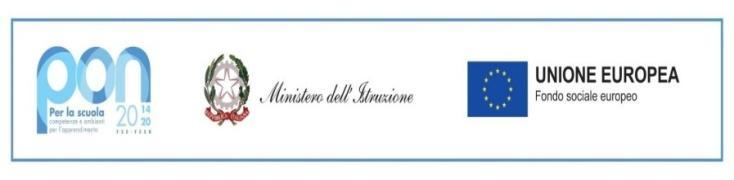 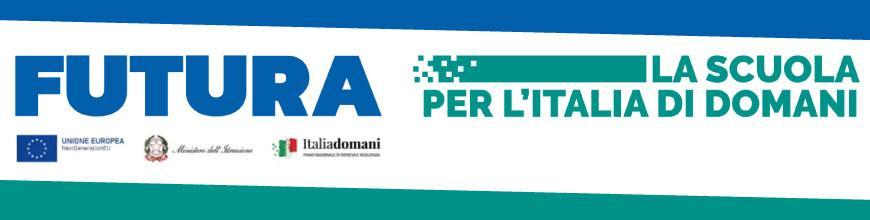 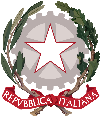 Ministero dell’Istruzione e del MeritoISTITUTO COMPRENSIVO STATALE DI VIALE LIBERTA’Scuole dell’Infanzia “C. Corsico” - “S. Maria delle Vigne”Scuole Primarie “E. De Amicis” - “A. Botto”Scuola Secondaria di Primo Grado “G. Robecchi”Viale Libertà, 32 – 27029 Vigevano (PV)  Tel. 0381/42464 -  Fax  0381/42474e-mail pvic83100r@istruzione.it -  Pec: pvic83100r@pec.istruzione.itSito internet: www.icvialelibertavigevano.edu.itCodice Fiscale  94034000185Codice Meccanografico: PVIC83100RISTITUTO COMPRENSIVO STATALE DI VIALE LIBERTA’Scuole dell’Infanzia “C. Corsico” - “S. Maria delle Vigne”Scuole Primarie “E. De Amicis” - “A. Botto”Scuola Secondaria di Primo Grado “G. Robecchi”Viale Libertà, 32 – 27029 Vigevano (PV)  Tel. 0381/42464 -  Fax  0381/42474e-mail pvic83100r@istruzione.it -  Pec: pvic83100r@pec.istruzione.itSito internet: www.icvialelibertavigevano.edu.itCodice Fiscale  94034000185Codice Meccanografico: PVIC83100R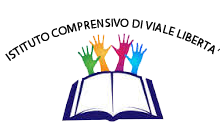 